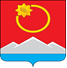 АДМИНИСТРАЦИЯ ТЕНЬКИНСКОГО МУНИЦИПАЛЬНОГО ОКРУГАМАГАДАНСКОЙ ОБЛАСТИП О С Т А Н О В Л Е Н И Е      28.12.2023 № 812-па               п. Усть-ОмчугОб утверждении Порядка ведения Реестра парковок общего пользования, расположенных на территории муниципального образования «Тенькинский муниципальный округМагаданской области»В соответствии с Федеральным законом от 08 ноября 2007 года №  257-ФЗ «Об автомобильных дорогах и о дорожной деятельности в Российской Федерации и о внесении изменений в отдельные законодательные акты Российской Федерации», Федеральным законом от 06 октября 2003 года № 131- ФЗ «Об общих принципах организации местного самоуправления в Российской Федерации», Уставом муниципального образования «Тенькинский муниципальный округ Магаданской области»,   администрация Тенькинского     муниципального    округа   Магаданской   области п о с т а н о в л я е т:Утвердить Порядок ведения Реестра парковок общего пользования, расположенных на территории муниципального образования «Тенькинский муниципальный округ Магаданской области», согласно приложению.Контроль за исполнением настоящего постановления возложить на заместителя главы администрации Тенькинского муниципального округа Магаданской области по ЖКХ.Настоящее постановление вступает в силу с момента его официального опубликования (обнародования).Глава Тенькинского муниципального округа                             Д. А. РевутскийПорядок ведения реестра парковок общего пользования, расположенных на территории муниципального образования «Тенькинский муниципальный округ Магаданской области»I. Общие положения1. Настоящий Порядок устанавливает требования к формированию и ведению Реестра парковок общего пользования муниципального значения и разработан в соответствии с частью 8 статьи 12 Федерального закона от 29 декабря 2017 года № 443-ФЗ «Об организации дорожного движения в Российской Федерации и о внесении изменений в отдельные законодательные акты Российской Федерации» Федеральным законом от 06 октября 2003 года № 131- ФЗ «Об общих принципах организации местного самоуправления в Российской Федерации».2. Для целей настоящего Порядка применяются следующие термины и понятия:1) реестр - Реестр парковок общего пользования, расположенных на автомобильных дорогах местного значения муниципального образования «Тенькинский муниципальный округ Магаданской области»;2) парковки общего пользования местного значения - парковки, расположенные на автомобильных дорогах общего пользования на территории муниципального образования «Тенькинский муниципальный округ Магаданской области», вне зависимости от их назначения и формы собственности и предназначенные для использования неограниченным кругом лиц;3) парковки общего пользования - парковки общего пользования регионального или межмуниципального значения и парковки общего пользования местного значения;4) платные парковки - парковка общего пользования, используемая на платной основе (далее - платные парковки).Иные понятия и термины, используемые в настоящем Порядке, применяются в значениях, установленных законодательством Российской Федерации.3. Формирование и ведение Реестра парковок общего пользования, расположенных на автомобильных дорогах местного значения муниципального образования «Тенькинский муниципальный округ Магаданской области», осуществляется управлением жилищно-коммунального хозяйства, дорожной деятельности и благоустройства администрации Тенькинского муниципального округа Магаданской области» (далее – «Управление ЖКХ»).4. Ведение Реестра осуществляется уполномоченными должностными лицами, назначенными правовым актом Управления ЖКХ. Они несут ответственность за внесение в Реестр информации о парковках, актуализацию содержащихся в реестре сведений.5. Реестр ведется в электронной форме посредством внесения в Реестр реестровых записей или внесения изменений в указанные записи. Форма Реестра приведена в приложении № 1 к настоящему Порядку.6. Реестр представляет собой информационный ресурс (электронный документ), в котором содержатся сведения обо всех парковках на территории муниципального образования «Тенькинский муниципальный округ Магаданской области», независимо от их назначения и формы собственности.7. Сведения, содержащиеся в Реестре, подлежат обновлению по мере необходимости. Сведения по автомобильным дорогам местного значения обновляет Управление ЖКХ, сведения о парковках общего пользования - ответственное лицо, назначенное в уполномоченном органе местного самоуправления муниципального образования.8. Ведение Реестра осуществляется в соответствии с едиными организационными, методологическими и программно-техническими принципами, обеспечивающими совместимость и взаимодействие реестра с иными информационными системами и ресурсами муниципального образования «Тенькинский муниципальный округ Магаданской области».9. Реестр парковок общего пользования местного значения размещается на официальном сайте муниципального образования «Тенькинский муниципальный округ Магаданской области».10. Сведения Реестра парковок используются уполномоченными органами и муниципальным образованием «Тенькинский муниципальный округ Магаданской области», в целях разработки региональных и муниципальных программ, предусматривающих мероприятия в сфере единого парковочного пространства, формирования предложений по размещению парковок на автомобильных дорогах общего пользования регионального или межмуниципального значения, а также на автодорогах местного значения.II. Порядок включения в реестр сведений о парковках1. Управление ЖКХ, уполномоченные на выявление парковок общего пользования, формируют исходный перечень парковок, содержащий сведения обо всех без исключения наземных и подземных парковках, имеющихся на территории муниципального образования «Тенькинский муниципальный округ Магаданской области», включая парковочные карманы на участках улично-дорожной сети, и направляют его в - Управление ЖКХ, с целью формирования на основании указанного перечня Реестра.2. Основанием для включения парковки в Реестр парковок общего пользования также является письменное заявление владельца о включении сведений о парковке в Реестр (форма заявления представлена в приложении № 2 к настоящему Положению).К заявлению прикладываются следующие документы:1) копия документа, удостоверяющего личность владельца парковки (для индивидуальных предпринимателей);2) копии учредительных документов (для юридических лиц);3) копии документа, удостоверяющего личность представителя владельца парковки, и документа, подтверждающего полномочия представителя владельца парковки (в случае подачи документов представителем владельца парковки);4) выписка из Единого государственного реестра юридических лиц или Единого государственного реестра индивидуальных предпринимателей;5) копия выписки из Единого государственного реестра недвижимости о зарегистрированных правах на земельный участок, соответствующую часть здания, здание, строение или сооружение, предполагаемые к использованию (используемые) в качестве парковки.Копии документов заверяются владельцем парковки либо его представителем.Документы должны быть сброшюрованы (или прошиты), пронумерованы, скреплены печатью (при наличии).3. Владельцы парковок подают заявления и прилагаемые к ним документы в Управление ЖКХ, заявление и документы регистрируются в день их поступления.4. Основанием для включения сведений о парковке в Реестр могут являться акт или информация о выявлении парковки общего пользования, подготовленные  уполномоченным на выявление парковок общего пользования, которые направляются в Управлением ЖКХ не позднее семи рабочих дней со дня их составления.5. Сведения, предоставляемые владельцем парковки, или содержащиеся в Акте (информации) о выявлении парковки общего пользования для включения в Реестр:1) адрес (место расположения) парковки, наименование автомобильной дороги, идентификационный номер дороги (наименование улицы), километр автомобильной дороги, номер здания, ГЛОНАСС (GPS-координаты);2) вид, тип и назначение парковки;3) условия стоянки транспортного средства на парковке (платно/бесплатно, охраняемая (неохраняемая), осуществление видеонаблюдения);4) режим работы парковки;5) информация о собственнике: реквизиты собственника (юридический адрес, фактический адрес, форма собственности, контактные телефоны, адрес электронной почты);6) информация об операторе парковки;7) общее количество парковочных мест для легковых, грузовых автомобилей, автобусов, электромобилей, количество парковочных мест для маломобильных групп населения и льготных категорий граждан;8) сведения о предоставляемых льготах;9) сведения об оборудовании парковки;10) сведения о стоимости услуг;11) примечание (указывается иная дополнительная информация).6. В течение семи рабочих дней со дня регистрации письменного заявления владельца о включении парковки в реестр или со дня оформления акта (информации) о выявлении парковки общего пользования Управление ЖКХ рассматривает их и принимает решение:1) о включении парковки в Реестр;2) об отказе во включении парковки в Реестр.7. Основаниями для отказа во включении парковки в Реестр являются:1) представление неполного перечня документов и (или) недостоверных сведений в них;2) отсутствие у владельца парковки законного права владения земельным участком, соответствующей частью здания, зданием, строением или сооружением, предполагаемым к использованию (используемым) в качестве парковки.3) виды парковок:парковки, расположенные на внутридомовых территориях;штрафстоянки;парковки, доступ на которые ограничен по ведомственному признаку;парковки, выделенные для такси;парковки у объектов социального назначения;платные парковки для долгосрочного хранения транспортных средств.8. В случае отсутствия оснований для отказа во включении парковки в Реестр уполномоченное должностное лицо Управления ЖКХ вносит сведения о парковке в Реестр в течение семи рабочих дней.9. Управление ЖКХ в течение трех рабочих дней со дня принятия решения о включении (об отказе во включении) парковки в Реестр направляет владельцу парковки или его представителю уведомление о принятом решении.В случае принятия решения об отказе во включении парковки в Реестр, в уведомлении указывается основание для отказа.10. Владелец парковки или его представитель вправе повторно обратиться с заявлением о включении парковки в Реестр в случае устранения оснований для отказа во включении парковки в реестр.III. Порядок внесения изменений в реестр1. Изменения в реестр вносятся на основании информации, предоставленной владельцами парковки или уполномоченными органами при выявлении несоответствий актуальных данных о парковках со сведениями, содержащимися в Реестре.2. В случае изменения содержащихся в реестре сведений о парковке ее владелец в течение 10 рабочих дней с момента наступления таких изменений обязан направить в Управление ЖКХ соответствующую информацию в письменной форме, указав причину внесения изменений в реестр: уточнение границ земельного участка, раздел земельного участка, изменение владельцем парковки личных данных, изменение собственника земельного участка, на котором размещена парковка, ликвидация парковки по каким-либо причинам, либо прекращение владельцем парковки деятельности как юридического лица или индивидуального предпринимателя.3. Управление ЖКХ в течение семи рабочих дней со дня поступления актуальной информации вносит в Реестр соответствующие изменения либо исключает сведения о парковке из Реестра.4. Основаниями для исключения парковки из Реестра являются:1) заявление владельца парковки (его представителя) об исключении парковки из Реестра;2) уведомление владельца парковки (его представителя) о прекращении деятельности в качестве юридического лица или индивидуального предпринимателя либо ликвидация парковки;3) выявление в ходе контрольных мероприятий несоответствия парковки требованиям к размещению и обустройству парковок.5.  Управление ЖКХ в течение трех рабочих дней со дня принятия решения об исключении парковки из Реестра направляет владельцу парковки или его представителю уведомление о принятом решении.ФормаРеестр парковок общего пользования, расположенных на территории муниципального образования «Тенькинский муниципальный округ Магаданской области»Список используемых сокращенийП - платная парковка.Б - бесплатная парковка.О - охраняемая парковка.НО - неохраняемая парковка.Ч - частная парковка.М - муниципальная парковка.Г - парковка государственная, закрепленная за субъектом Российской Федерации.Под ИС - парковка, расположенная под искусственным сооружением (мост, эстакада) или вблизи него.ЗД - парковка в здании, строении или сооружении.МК - мотель, кемпинг.Л - места для легковых автомобилей.ГР - места для грузовых автомобилей.АВТОБ. - места для автобусов.МГН - места для стоянки транспортных средств, управляемых инвалидами, перевозящих инвалидов.МЛГ - места для парковки льготных категорий граждан.ЭМ - места для парковки электромобилей. ФормаЗаявление
о включении парковки в реестр парковок общего пользования, расположенных на территории муниципального образования «Тенькинский муниципальный округ Магаданской области»                                               В Управление ЖКХ                                               Приложение к постановлению администрацииТенькинского муниципального округаМагаданской областиот 28.12.2023 № 812-паПриложение № 1
к Положению о порядке ведения
реестра парковок общего пользования,
расположенных на территории
муниципального образования «Тенькинский муниципальный округ Магаданской области»парковкиАдрес (местоположение)Адрес (местоположение)Адрес (местоположение)Вид, тип и назначение парковкиУсловия стоянки транспортного средства (платно/бесплатно, охраняемая/неохраняемая)Режим работыИнформация о собственникеИнформация о собственникеИнформация о собственникеИнформация об операторе парковкиВместимость, машино-мест (Л/ГР./АВТОБ./МГН/МГЛ/ЭМ)Сведения о предоставляемых льготахСведения об оборудовании парковкиСведения о стоимости услуг, руб.Дата внесения сведений в РеестрДата исключения сведений из РеестраПримечаниепарковкиНаименование автомобильной дороги, идентификационный номер дороги/на именование улицыКилометр автомобиль ной дороги/ном ер зданияГЛОНАСС/GPS-координатыВид, тип и назначение парковкиУсловия стоянки транспортного средства (платно/бесплатно, охраняемая/неохраняемая)Режим работыРеквизиты собственника (юридический адрес/фактический адрес)Форма собственностиКонтактные телефоны, адрес электрон ной почтыИнформация об операторе парковкиВместимость, машино-мест (Л/ГР./АВТОБ./МГН/МГЛ/ЭМ)Сведения о предоставляемых льготахСведения об оборудовании парковкиСведения о стоимости услуг, руб.Дата внесения сведений в РеестрДата исключения сведений из РеестраПримечаниеПриложение № 2
к Положению о порядке ведения
реестра парковок общего пользования,
расположенных на территории
муниципального образования «Тенькинский муниципальный округ Магаданской области»Ф.И.О. индивидуального предпринимателя, наименование юридического лица (далее - Заявитель)Ф.И.О. индивидуального предпринимателя, наименование юридического лица (далее - Заявитель)Ф.И.О. индивидуального предпринимателя, наименование юридического лица (далее - Заявитель)Ф.И.О. индивидуального предпринимателя, наименование юридического лица (далее - Заявитель)Ф.И.О. индивидуального предпринимателя, наименование юридического лица (далее - Заявитель)Местонахождение (почтовый адрес юридического лица; адрес регистрации по месту жительства индивидуального предпринимателя или физического лица)Местонахождение (почтовый адрес юридического лица; адрес регистрации по месту жительства индивидуального предпринимателя или физического лица)Телефон/факс:Телефон/факс:E-mail:E-mail:E-mail:ИНН (данные документа о постановке на учет налогоплательщика в налоговом органе)ИНН (данные документа о постановке на учет налогоплательщика в налоговом органе)ОГРН (данные документа, подтверждающего факт внесения сведений в Единый государственный реестр юридических лиц (индивидуальных предпринимателей), с указанием адреса места нахождения органа, осуществляющего государственную регистрацию)ОГРН (данные документа, подтверждающего факт внесения сведений в Единый государственный реестр юридических лиц (индивидуальных предпринимателей), с указанием адреса места нахождения органа, осуществляющего государственную регистрацию)Прошу включить парковку в реестр парковок общего пользования, расположенных на территории муниципального образования «Тенькинский муниципальный округ Магаданской области»Прошу включить парковку в реестр парковок общего пользования, расположенных на территории муниципального образования «Тенькинский муниципальный округ Магаданской области»Прошу включить парковку в реестр парковок общего пользования, расположенных на территории муниципального образования «Тенькинский муниципальный округ Магаданской области»Прошу включить парковку в реестр парковок общего пользования, расположенных на территории муниципального образования «Тенькинский муниципальный округ Магаданской области»Прошу включить парковку в реестр парковок общего пользования, расположенных на территории муниципального образования «Тенькинский муниципальный округ Магаданской области»Подтверждаю, что парковка принадлежит на праве:Подтверждаю, что парковка принадлежит на праве:Подтверждаю, что парковка принадлежит на праве:Подтверждаю, что парковка принадлежит на праве:Подтверждаю, что парковка принадлежит на праве:Информация о парковке:Информация о парковке:Информация о парковке:Информация о парковке:Информация о парковке:Местоположение (адрес) парковки (наименование дороги/улицы, идентификационный номер автодороги, километр автодороги/номер здания, строения, сооружения, географические координаты, улица (при наличии)Местоположение (адрес) парковки (наименование дороги/улицы, идентификационный номер автодороги, километр автодороги/номер здания, строения, сооружения, географические координаты, улица (при наличии)Местоположение (адрес) парковки (наименование дороги/улицы, идентификационный номер автодороги, километр автодороги/номер здания, строения, сооружения, географические координаты, улица (при наличии)Площадь, кв. мПлощадь, кв. мПлощадь, кв. мКонтактные телефоныКонтактные телефоныКонтактные телефоныКоличество транспортных средств, которые одновременно могут быть размещены на парковке/количество мест для маломобильных групп населения (ед.)/электромобилей (ед.)Количество транспортных средств, которые одновременно могут быть размещены на парковке/количество мест для маломобильных групп населения (ед.)/электромобилей (ед.)Количество транспортных средств, которые одновременно могут быть размещены на парковке/количество мест для маломобильных групп населения (ед.)/электромобилей (ед.)Категория и класс транспортных средств, принимаемых на парковкуКатегория и класс транспортных средств, принимаемых на парковкуКатегория и класс транспортных средств, принимаемых на парковкуПодтверждаю согласие на включение фамилии, имени, отчества в общедоступные источникиПодтверждаю согласие на включение фамилии, имени, отчества в общедоступные источникиПодтверждаю согласие на включение фамилии, имени, отчества в общедоступные источникиПодтверждаю согласие на включение фамилии, имени, отчества в общедоступные источники___________(подпись)К заявлению прилагаются документы согласно описи:К заявлению прилагаются документы согласно описи:К заявлению прилагаются документы согласно описи:К заявлению прилагаются документы согласно описи:на _______________ л.в ________ экз.Заявитель:М.П. (при наличии)_______________(подпись)_______________(подпись)_______________(подпись)__________________________(расшифровка подписи)"__" ___________ 20__ г.